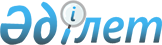 О внесении изменения в решение Петропавловского городского маслихата от 3 августа 2012 года N 4 "Об оказании социальной помощи отдельным категориям нуждающихся граждан города Петропавловска"
					
			Утративший силу
			
			
		
					Решение маслихата города Петропавловска Северо-Казахстанской области от 14 декабря 2012 года N 11. Зарегистрировано Департаментом юстиции Северо-Казахстанской области 11 января 2013 года N 2053. Утратило силу решением маслихата города Петропавловска Северо-Казахстанской области от 27 декабря 2013 года N 6      Сноска. Утратило силу решением маслихата города Петропавловска Северо-Казахстанской области от 27.12.2013 N 6      В соответствии со статьей 21 Закона Республики Казахстан от 24 марта 1998 года «О нормативных правовых актах» Петропавловский городской маслихат РЕШИЛ:



      1. Внести в решение Петропавловского городского маслихата «Об оказании социальной помощи отдельным категориям нуждающихся граждан города Петропавловска» от 3 августа 2012 года № 4 (зарегистрировано в Реестре государственной регистрации нормативных правовых актов за № 1824 от 6 сентября 2012 года, опубликовано 14 сентября 2012 года в газетах «Қызылжар нұры» № 37, 14 сентября 2012 года «Проспект СК» № 37) следующее изменение:



      подпункт 7) пункта 1 изложить в новой редакции:

      «7) ежеквартальная социальная помощь детям-сиротам и детям, оставшимся без попечения родителей, состоящим в очереди на получение жилья из государственного жилого фонда, в размере 12 месячных расчетных показателей;».



      2.jНастоящее решение вводится в действие по истечении десяти календарных дней после дня его первого официального опубликования.      Председатель сессии

      Секретарь Петропавловского

      городского маслихата                       Л. Жолмуханова      СОГЛАСОВАНО:      Главный врач Коммунального

      государственного казенного

      предприятия «Областной 

      противотуберкулезный диспансер»

      акимата Северо-Казахстанской области

      Министерства здравоохранения

      Республики Казахстан»                      П. Соболевский

      14 декабря 2012 год      Директор Северо-Казахстанского

      областного филиала Республиканского 

      государственного казенного

      предприятия «Государственный центр 

      по выплате пенсий» Министерства труда 

      и социальной защиты населения

      Республики Казахстан»                      К. Амрин

      14 декабря 2012 год
					© 2012. РГП на ПХВ «Институт законодательства и правовой информации Республики Казахстан» Министерства юстиции Республики Казахстан
				